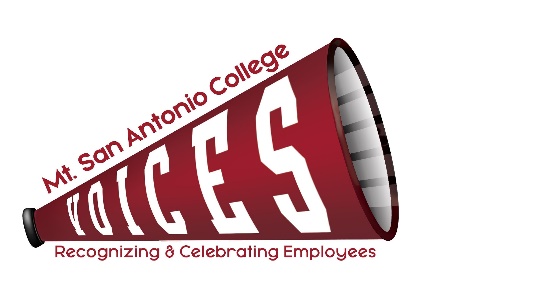 VOICESVOICESVOICESVOICESLoralyn Isomura – Appointed by CSEA 262xRalph Jagodka – Appointed by Faculty AssociationxEva Figueroa – Appointed by Classified Senate (Co-chair)Ruben Flores – Appointed by CSEA 651xLianne Greenlee – POD DirectorMelissa Cone – Appointed by ConfidentialsMaria Estrada – Appointed by Academic SenatexNicole Blean – Appointed by Management SteeringxJulie Laverty – Appointed by the PresidentGuest: Marlene EspinaITEM DISCUSSIONOUTCOMEMinutesReviewed FebruaryApprovedWay to Go, Joe! – status updateCustodial has not responded to whether they have chosen a department or if they want to vote online.  Lianne pointed out that they do not have easy web access.  Eva will print 50 copies of the voting form to be distributed to the Custodial staff.Cookies for Evening Employees – debrief and next stepsWe purchased 12 containers of chocolate chip, 25 cookies per container, and made about 110 baggies with 2 cookies per bag. We distributed to some of the classified employees who work in the evening, however, we did not finish all evening classified and did not even start on faculty.  There are about 600 more to distribute to staff and faculty.    The committee decided to complete them in groups of 200 throughout the semester. We need 18 containers per 200 evening employees. Baggies have already been ordered.  Lianne and Ralph will purchase the additional cookies.  The prep date for the bags will be determined at a future meeting.Celebration of Excellence PlanningCampus announcement email to all employee and to all managers asking for awardeesLianne will draft manager email.Julie will draft campus email.Eva has already booked Founders Hall for Friday, May 31, 1-2pm.Tables: round tables, indoor and outdoor, 3 long tables for ice creamEva will update event reservation.Photographer – Jeff GeorgeNicole will book photographer.Dr. Scroggins and Board membersEva will contact Carol. Lianne will look for email from last year.Catering: Ice cream only vanilla, toppings and table cloths through Sodexo and sorbet through PODLianne will have Maria place order.InvitationsLianne will find out what size they should be depending on envelopes.Eva will create the invitation.Pin cards WITHOUT DATE!Eva will create the pin cards.Next MeetingTuesday, April 9, 2019 – 12:30-1:30 pm – POD, Innovation Room, 6-144Tuesday, April 9, 2019 – 12:30-1:30 pm – POD, Innovation Room, 6-144TOPICS FOR FUTURE MEETINGSTOPICS FOR FUTURE MEETINGSWebsiteRepositoryQuarterly Shout Outs blastRevisit 2018-19 Committee Goals